Филиал муниципального бюджетного дошкольного образовательного учреждения детского сада «Березка» Зерноградского района – детский сад  «Колобок»                                                             Воспитатель: Жарина Ю.А.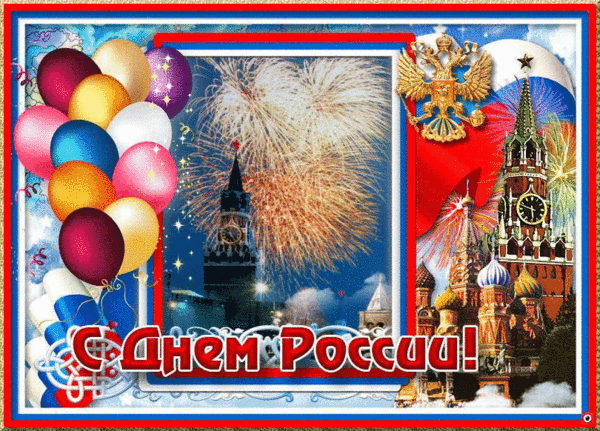 2017 годЦели: Способствовать патриотическому воспитанию детей, привитию любви к Родине через художественно-эстетическое и познавательное развитие детей; дать детям дошкольного возраста элементарные знания и представления о международном празднике «Дне защиты детей». 

Задачи:

Образовательные:
• Закрепить и расширить знания детей о трёх символах России, Родине, родном крае;
• Учить внимательно, стоя слушать гимн России; 
• Продолжать учить договариваться друг с другом, налаживать диалогическое общение в совместной
(командной) игре.

Развивающие:
• Развивать наблюдательность, внимание, связную речь;
• Активизировать словарь, познавательный интерес;
• Развивать интеллектуально-познавательное мышление, память, зрительное восприятие;
• Развивать способность создавать образы с помощью жеста и мимики, выразительно передавать игровой
образ. 

Воспитательные:
• Воспитывать любовь к своей Родине, бережное, заботливое отношение к своему родному краю;
• Воспитывать детей в духе возрождения духовно-культурных традиций России.

Методы и приемы: показ, художественное слово, беседа, слушание музыки, исполнение песен, художественное – игровое творчество, пантомима.

ТСО:  магнитофон, СD, музыкальный центр, микрофон.

Утро, все группы построены, звучит песня «С чего начинается Родина…», выходят двое ведущих в русских народных костюмах.1Ведущая: Здравствуйте, уважаемые гости, родители, ребята и воспитатели!!! Каждый из нас с вами имеет свой день рождения, который мы очень ждем, приглашаем гостей и отмечаем. Вот и у нашей страны совсем скоро будет день рождение, вот мы и собрались здесь, чтобы отметить главный праздник страны – день России!2Ведущая: 12 июня в нашей стране отмечают день независимости России.Россия, как из песни слово,Березок юная листва,Кругом леса, поля и реки,Раздолье – русская душа.1 Ведущая: Люблю тебя, моя Россия,За ясный свет твоих очей,За ум, за подвиги святые,За голос звонкий, как ручей.Люблю, глубоко понимаю,Степей задумчивую грусть.Люблю все то, что называюОдним широким словом – Русь!Стихи (дети):Что мы Родиной зовем?Дом, в котором мы живем,И березки, вдоль которых,Рядом с мамой мы идем.Что мы Родиной зовем?Поле с тонким колоском,Наши праздники и песни,Теплый вечер за окном.Что мы Родиной зовем?Все, что в сердце бережем,И под небом синим-синим,Флаг России над Кремлем.Звучит песня «Служить России» (1 куплет и припев, затем остановить, дети прочитают стихи, снова включить дальше продолжение, дети уносят флаг), дети старшей группы выносят  флаг РФ, обходят круг, выстраиваются и читают стихи.2 Ведущая: Как и все страны в мире, Россия имеет свой флаг, герб и гимн – это и есть государственные символы. И когда мы почтительно относимся к символам нашей страны, мы тем самым проявляем любовь к России и гордость за то, что мы граждане России. Государственный флаг – это важнейший символ государственной и национальной независимости.1 Ребенок: Белый – облако большое.Синий – небо голубое.Красный – солнышка восход.Новый день Россию ждет,Символ мира, чистоты,Это флаг моей страны.1 Ведущая: Второй символ нашего государства – это герб.2 Ребенок: Герб страны  - орел двуглавый,Гордо крылья распустил.Держит скипетр и державу,Он Россию сохранил.2 Ведущая: У каждой страны есть свой гимн – это торжественная песня, прославляющая страну. Запомните, когда звучит гимн родной страны, люди встают. А сейчас мы с вами встанем и послушаем главную песню нашей страны. Звучит гимн РФ. (Дети и гости слушают гимн РФ).1 Ведущая: Наша страна – самая большая страна в мире. Ее границы тянутся на много тысяч километров с севера на юг и с запада на восток. И сегодня мы совершим увлекательное путешествие по просторам нашей страны, и как на день рождение, положено дарить подарки. Первый подарок от 1-ой младшей группы: Танец «Матрешечки». 2 Ведущая: Россия – большая, сильная, красивая страна. На ее территории проживают люди разных национальностей. И наш детсад посещают дети русской, турецкой, украинской, чеченской национальности. Встречаем, для всех гостей нашего праздника турецкий танец «Халай» в исполнении детей и родителей.1 Ведущая: Посещают наш детский сад и ребята из Украины. Встречайте, о своей  Родине расскажет семья Рябченко Кати: мама и дочь.Украина! Украина!Солнце светит, небо сине,На лугах и там и тутМаки красные цветут. (Катя)Солнце, чистое, как пламя,Катит в трепетную высь,А в степи за тополями,Земля с небом обнялись…Солнце – чаша золотаяВкатит в голубой зенит – И улыбка молодаяВновь всю землю озарит… (мама)2 Ведущая: Нет края на свете красивей, нет Родины  в мире светлей!Россия, Россия, Россия – что может быть сердцу милей?Кто был тебе равен по силе? Терпел пораженья любой!1 Ведущая: Россия, Россия, Россия – мы в горе и счастье с тобой! Россия! Как синюю птицу, тебя бережем мы и чтим,А если нарушат границу, мы грудью тебя защитим.2 Ведущая: И если бы нас вдруг спросили: «А чем дорога вам страна?»1 Ведущая: Да тем, что для всех нас Россия, как мама родная – одна!1 Ведущая: Дорогие ребята, воспитатели и гости еще раз всех  поздравляем с праздником – с днем России! Желаем вам здоровья, мирного неба над головой, берегите мир, друг друга и будьте счастливы!!! Помните, что если мы будем беречь нашу маленькую родину, мы сбережем всю Россию!!!Песня от воспитателей «Деревенская дорога». Утро (на улице), звучит веселая песня «Это лето, солнечное лето» (на велосипеде ребенок с шарами объезжает по кругу). Звучит веселая детская музыка, площадка празднично украшена, детей встречают Ведущие.1 Ведущая: Наступило долгожданное лето. И сегодня мы все вместе собрались, чтобы встретить еще один замечательный праздник – День защиты детей.Первый день цветного летаВместе нас собрал, друзья,Праздник детства, песен, света,Праздник мира и добра!2 Ведущая: Мы встречаем праздник лета, Праздник солнца, праздник света!Чтоб звенел веселый смех, детвора не плакала.Светит солнышко для всех, светит одинаково.1 Ведущая: Солнца яркими лучамиЛето всех встречает,Порезвиться вместе с намиЛето приглашает.2 Ведущая: А вы, ребята, рады тому, что наступило лето? Тогда встречайте, Лето.  (Под музыку появляется Лето в ярком сарафане и веночке с цветами).Лето: Мой вам привет, ребята-дошколята! Я – Лето красное, я солнышком богато.Его цветы в моем венке, любуйтесь все!1 Ведущая: Ребята, давайте поздороваемся с Летом. Здравствуй, здравствуй, наше лето!Нам приятна встреча эта!Любим летом загоратьИ на солнышке лежать.2 Ведущая: Здравствуй, здравствуй, наше лето!Нам приятна встреча эта!Поедим мы ягод, фруктов, Нужных для детей продуктов.Лето: Ребята, я хочу вам дать советы:Вы похлопайте в ладоши,Если дам совет хорошийНа неправильный советГоворите слово «Нет!»Постоянно надо естьДля здоровья вашегоБольше сладостей, конфетИ поменьше каши.Ну, хороший мой совет? (Нет)Не грызите лист капустный,Он совсем, совсем невкусный,Лучше ешьте шоколад,Вафли, сахар, мармелад,Это правильный совет? (Нет)Навсегда запомните, милые друзья,Не почистив зубы, спать идти пора.Если мой совет хороший,Вы похлопайте в ладоши! (Дети не хлопают)Зубы вы почистили и идете спать,Захватите булочку сладкую в кровать.Это правильный совет? (Нет)2Ведущая: Ребята, к нам пришел еще один гость. Узнаете его, кто же это? Доктор Айболит. (Звучит музыка, входит доктор Айболит).Айболит: Здравствуйте, ребята, очень хочу я узнать у вас: есть ли грязнули здесь, сейчас? А неумытые, непричесанные дети? Нерях на празднике не потерплю (проверяет, все ли чистые, опрятные).У меня для вас загадки: Если руки ваши в ваксе,Если на нос сели кляксы.Кто тогда наш первый друг, Снимет грязь с лица и рук (Мыло).Без чего не может мамаНе готовить, не стирать? (Вода).Чтобы лился дождик с неба,Чтоб росли колосья снега,Чтоб варились кисели,Чтобы не было беды,-Жить нельзя нам без… (воды).Гладко, душисто, моет чисто (мыло).Хожу, брожу не по лесам, А по усам и волосам.И зубы у меня длинней,Чем у волков и медведей. (Расческа)Лег в карман и караулитРеву, плаксу и грязнулюИм утрет потоки слез, Не забудет и про нос…(Носовой платок)Чтоб расти и закалятьсяНе по дням, а по часам.Физкультурой заниматься надо нам.1 Ведущая: Наши детки, Айболит, занимаются физкультурой, поэтому они и крепкие, и сильные. Хотите убедиться?Проводятся игры:«Солим арбузики» ( ребят делят на две команды, они по очереди носят шарики и высыпают в большой мешок (бочку), солят арбузы)(Звучит музыка)«Передай мяч  сверху» (дети стоят в кругу и над головой передают по очереди мячик)(Звучит песня Барбариков)2 Ведущая: Ребята, а теперь мы немножко покричим, если вы согласны со мной, говорите «ДА»:-настроение отличное? – Да!-компания приличная? – Да!-все так считают? – Да!-все летом отдыхают? – Да!-мы все сумели? – Да!-мы везде успели? – Да!-дружить мы умеем? – Да!-соперников одолеем? – Да!-вы умеете играть? – Да!Так давайте начинать!1 Ведущая: А сейчас я предлагаю поиграть в игру «Как живешь?»Игра «Как живешь» (дети движениями то, о чем говорится в тексте).Как живешь? – Вот так! (выставляют большой палец вперед)Как идешь? – Вот так! (идут на месте)Как плывешь? – Вот так! (имитируют)Как бежишь? – Вот так! (бег на месте)Как грустишь? – Вот так! (грустят)А шалишь? – Вот так! (кривляются)А грозишь? – Вот так! (грозят друг другу пальчиком).    Лето: Заскучали мы немножко, надо нам потанцевать, удаль нашу показать! Итак, исполняется ФЛЭШМОБ (звучит попурри) для всех детей на Земле (ребята выстраиваются группами и танцуют вместе с Летом и Айболитом).Звучит песенка Фунтика, выезжает мальчик на велосипеде с шарами, и потом все вместе загадывают желание и выпускают шары в небо.2 Ведущая: Замечательно мы поиграли, повеселились, все ребята очень старались, молодцы!!! А мы желаем вам быть веселыми, озорными, самое главное – здоровыми!!!Лето: А чтобы праздник весело нам завершить, Хочу ребят я сладостями угостить!!! (Лето, Айболит и Воспитатели раздают угощение всем детям).1Ведущая: На этом наш праздник завершен, всего вам самого доброго!!! До свидания!!! ( Звучит песня Барбариков, провожают Лето и Айболита, танцуют дети, машут руками).                                      